Account No: 		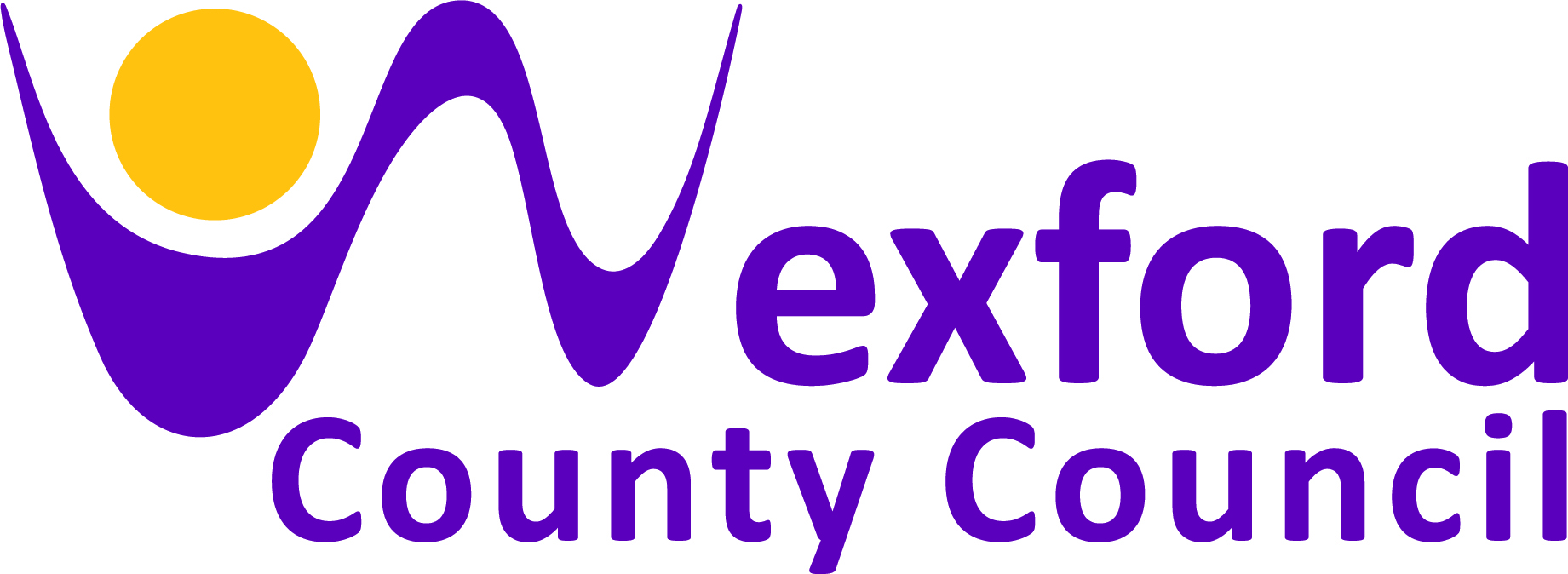          RENT REVIEW FORM 2018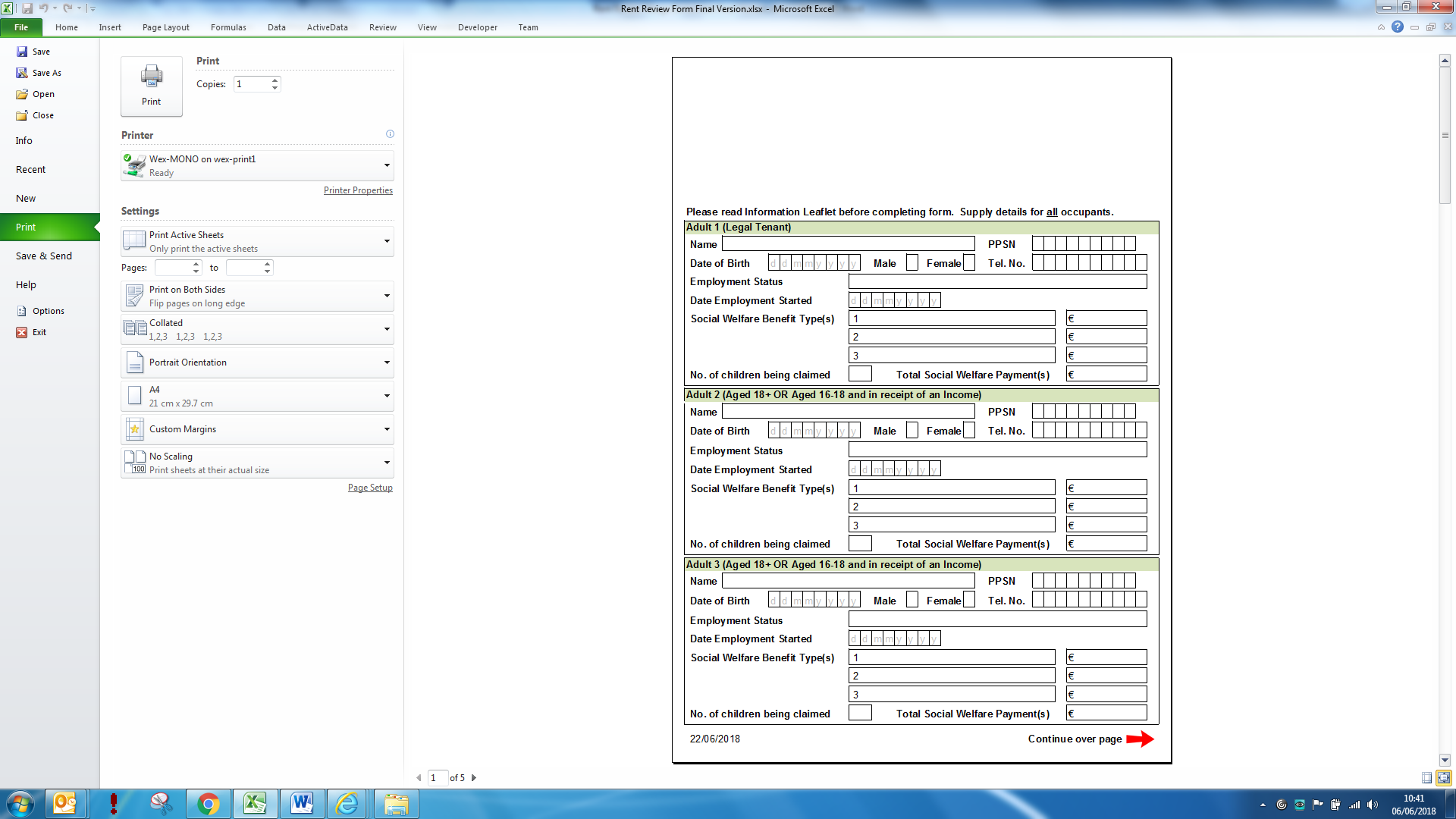 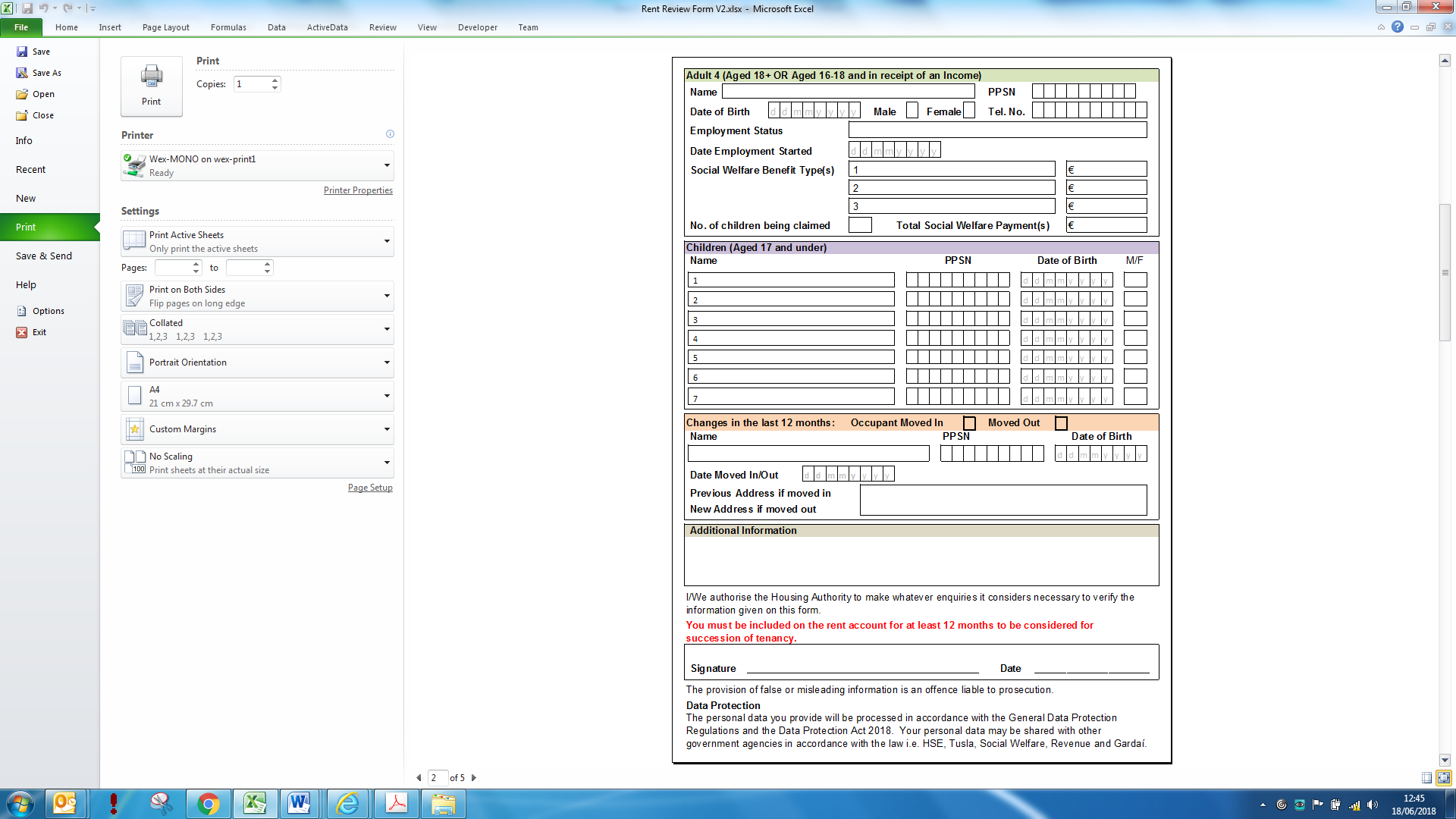 